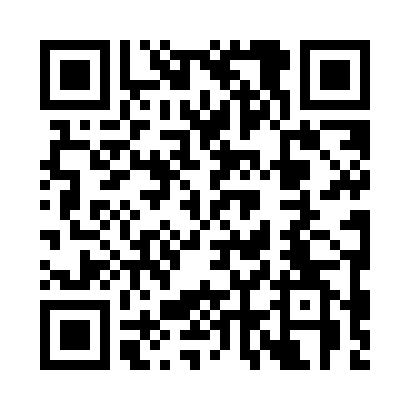 Prayer times for Rolly View, Alberta, CanadaMon 1 Jul 2024 - Wed 31 Jul 2024High Latitude Method: Angle Based RulePrayer Calculation Method: Islamic Society of North AmericaAsar Calculation Method: HanafiPrayer times provided by https://www.salahtimes.comDateDayFajrSunriseDhuhrAsrMaghribIsha1Mon3:245:111:377:1710:0311:502Tue3:255:121:387:1710:0311:503Wed3:255:131:387:1710:0211:504Thu3:265:131:387:1710:0211:505Fri3:265:141:387:1710:0111:506Sat3:275:151:387:1610:0111:497Sun3:275:161:387:1610:0011:498Mon3:285:171:397:169:5911:499Tue3:285:181:397:169:5811:4810Wed3:295:201:397:159:5711:4811Thu3:305:211:397:159:5711:4812Fri3:305:221:397:149:5611:4713Sat3:315:231:397:149:5511:4714Sun3:325:241:397:139:5311:4615Mon3:325:261:397:139:5211:4616Tue3:335:271:397:129:5111:4517Wed3:345:281:407:119:5011:4518Thu3:355:301:407:119:4911:4419Fri3:355:311:407:109:4711:4320Sat3:365:331:407:099:4611:4321Sun3:375:341:407:099:4511:4222Mon3:375:361:407:089:4311:4123Tue3:385:371:407:079:4211:4124Wed3:395:391:407:069:4011:4025Thu3:405:401:407:059:3911:3926Fri3:415:421:407:049:3711:3827Sat3:415:431:407:049:3611:3828Sun3:425:451:407:039:3411:3729Mon3:435:461:407:029:3211:3630Tue3:445:481:407:019:3111:3531Wed3:445:501:406:599:2911:34